$440,000.00STEWART – JAGER1403 SUNSET AVE. MOBRIDGE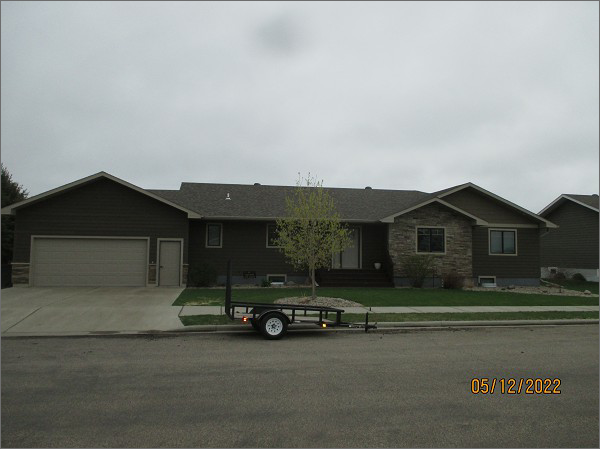 MOBRIDGE JAY-KRAFT 2ND ADDN LOT 12A BLOCK 3RECORD #5542LOT SIZE 114.6’ X 126.33’                                          MAIN LIVING 1883 SQ FTSINGLE FAMILY – 1 STORY                                         3 BEDROOMS - 2 ½ BATHSAVERAGE QUALITY & CONDITION                         FINISHED BASEMENT 2008 SQ FTBUILT IN 2014                                                              ATTACHED GARAGE 576 SQ FTSLIDING GLASS DOOR WEST                                      2 EGRESSES ON WEST, NORTH & EASTNATURAL GAS – CENTRAL AIRSOLD ON 11/29/21 FOR $440,000ASSESSED IN 2021 AT $266,220ASSESSED IN 2018 AT $253,380                                 RECORD #5542